ХУДОЖЕСТВЕННО-ЭСТЕТИЕСКОЕ РАЗВИТИЕ                                                           ЛЕПИМ КОСМОСМастер-класс по лепке в картинках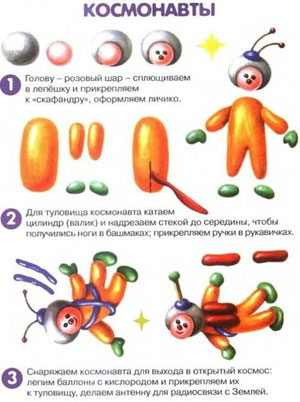 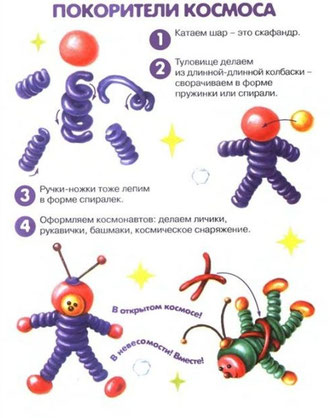 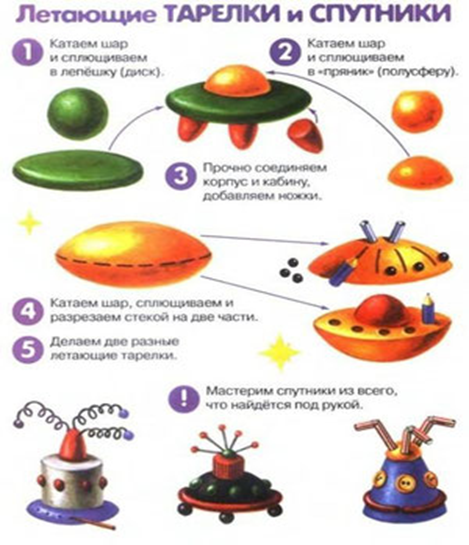 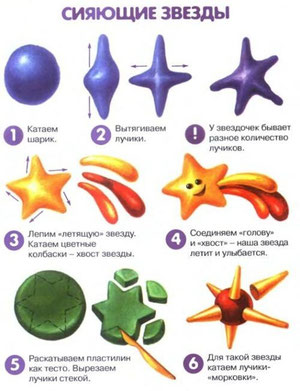 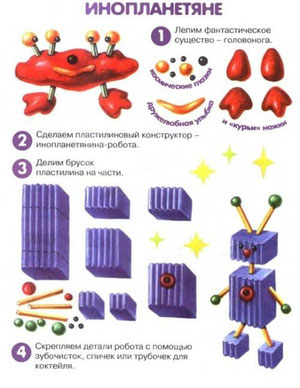 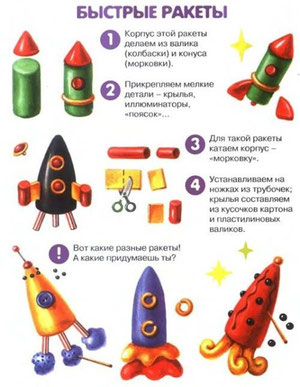 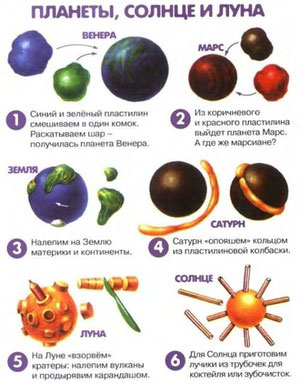 